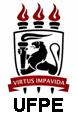 UNIVERSIDADE FEDERAL DE PERNAMBUCOCENTRE DE FILOSOFIA E CIÊNCIAS HUMANASDEPARTAMENTO DE ARQUEOLOGIACURSO DE GRADUAÇÃO EM ARQUEOLOGIAREQUERIMENTONOME: _______________________________________________________________E-MAIL_______________________________________________________________TELEFONE P/ CONTATO:_______________________________________________CPF _______________________, VEM REQUERER A COORDENAÇÃO DO CURSO DE GRADUAÇÃO EM ARQUEOLOGIA, ATENDER O ÍTEM ABAIXO INDICADO:Disciplina: ___________________________________________________Professor: ____________________________________________________(     )  2ª. Chamada de Prova(     ) Revisão de ProvaMOTIVO: __________________________________________________________________________________________________________________________________________________________________________________________________________________OBSERVAÇÃO:____________________________________________________________________________________________________________________________________________NESTES TERMOS,PEDE DEFERIMENTO,Recife, _____/_____/__________________________________Assinatura do Requerente